Fundacja Pomocy Wzajemnej BARKA realizująca projekt pod nazwą WZAJEMNIE POTRZEBNI –integracja społeczna uchodźców (osób starszych i osób z niepełnosprawnością) poszukuje do swojego zespołu osoby na stanowisko KOORDYNATORA PROJEKTU w okresie od 01.03.2024 do 31.12.2024 r. , umowa zlecenia lub FV w wymiarze 30  godzin miesięcznieDo obowiązków Koordynatora Projektu  należeć będzie m.in.:odpowiada za przygotowanie planu działania oraz organizuje pracę pracowników Projektu;odpowiada za monitoring postępu oraz nadzoruje realizację Projektu;odpowiada za rezultaty do osiągnięcia;nadzoruje właściwe udokumentowanie wydatków związanych z realizowanym Projektem;odpowiada za sprawozdanie merytoryczne i finansowe Projektu;nadzoruje prawidłowe przygotowywanie dokumentów;odpowiada za działania w zakresie informacji i promocji; zapewnia warunki do przeprowadzenia kontroli wewnętrznych, zewnętrznych i audytów oraz aktywnie w nich uczestniczy współpracując z kontrolującymi;odpowiada za wdrożenie zaleceń pokontrolnych; odpowiada za właściwe przechowywanie w Biurze Projektu dokumentów związanych z realizacją Projektu; po zakończeniu realizacji Projektu, przekazuje całą dokumentację dot. Projektu do Zarządu Fundacji Pomocy Wzajemnej Barka w celu jej archiwizacji zgodnie z zaleceniami Zarządu FPW Barka;reprezentuje kadrę projektową w kontaktach na zewnątrz;reaguje w sytuacjach kryzysowych; zapewnia przestrzeganie przez kadrę zasad etycznych;odpowiada za przestrzeganie w projekcie zasady równości płci;zapewnia, aby w ramach realizacji projektu podejmowane były konkretne działania na rzecz ograniczenia negatywnego wpływu na środowisko;realizuje inne czynności zlecone przez Zarząd Fundacji Pomocy Wzajemnej Barka.Oferty należy składać do 08.03.2024r. drogą elektroniczną na adres mailowy beata.grzeskowiak@barka.org.pl , pocztę tradycyjną lub   w siedzibie Fundacji ul. Św. Wincentego 6/9, 61-003  Poznań.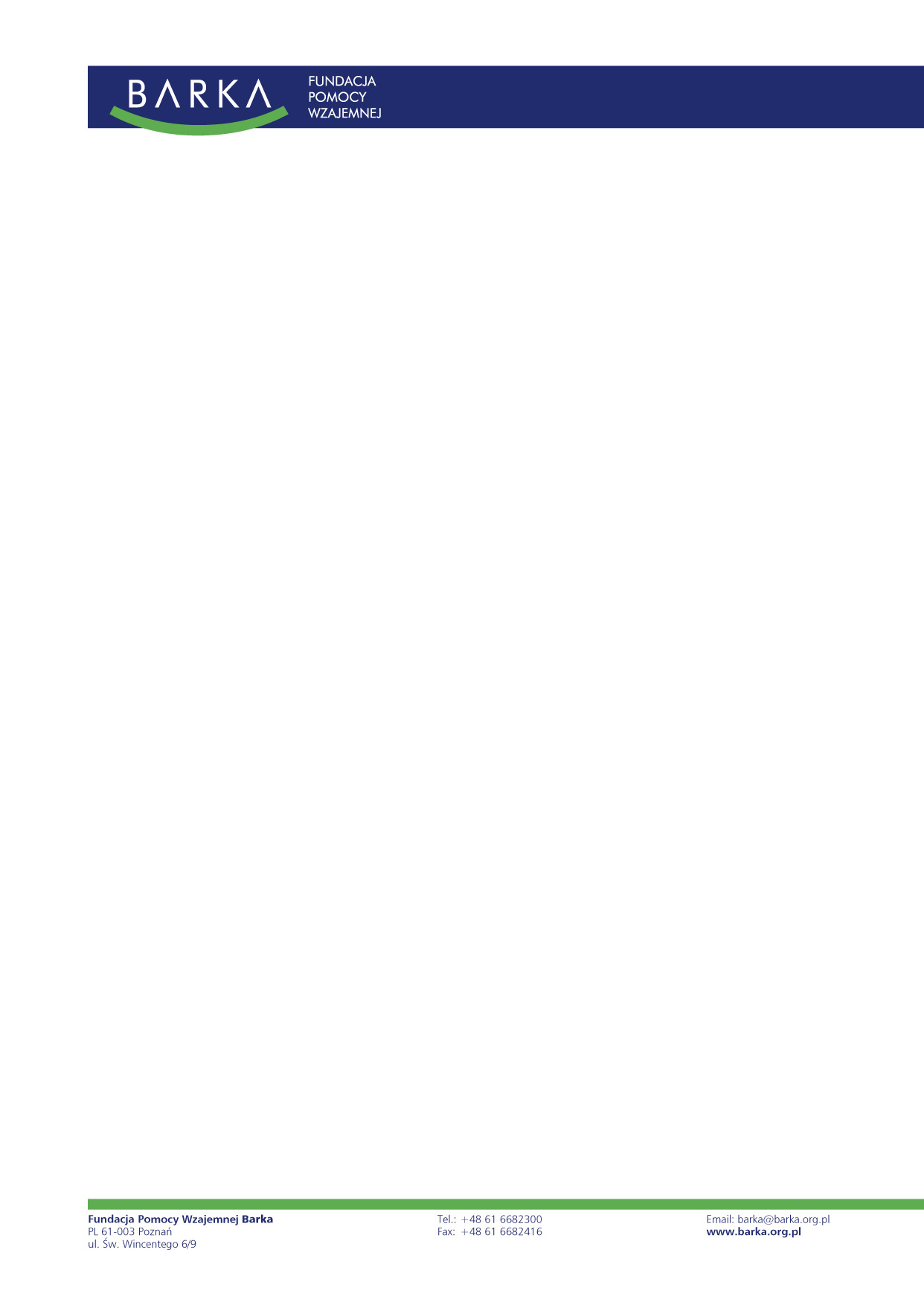 